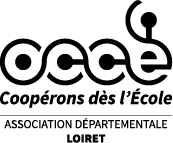 A signer et remettre à l’enseignantM./ Mme ……………........……………(parent auteur du versement) déclare avoir remis en espèces la somme de	€à la coopérative scolaire OCCE.Date : …………………Signature du parent :Reçu(partie à laisser dans le cahier de liaison)de M./ Mme.…………………………………La somme en espèces de(en chiffres et en lettres)....... €…	................…................……….............……………………………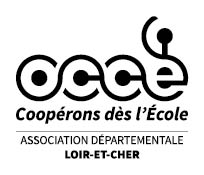 Tampon de la coopérative/l’écoleFait à……………………………..Le ………………………….Signature de l’enseignant :A signer et remettre à l’enseignantM./ Mme ……………........……………(parent auteur du versement) déclare avoir remis en espèces la somme de	€à la coopérative scolaire OCCE.Date : …………………Signature du parent :A signer et remettre à l’enseignantM./ Mme ……………........……………(parent auteur du versement) déclare avoir remis en espèces la somme de	€à la coopérative scolaire OCCE.Date : …………………Signature du parent :Reçu(partie à laisser dans le cahier de liaison)de M./ Mme.…………………………………La somme en espèces de(en chiffres et en lettres)....... €…	................…................……….............……………………………Tampon de la coopérative/l’écoleFait à……………………………..Le ………………………….Signature de l’enseignant :A signer et remettre à l’enseignantM./ Mme ……………........……………(parent auteur du versement) déclare avoir remis en espèces la somme de	€à la coopérative scolaire OCCE.Date : …………………Signature du parent :A signer et remettre à l’enseignantM./ Mme ……………........……………(parent auteur du versement) déclare avoir remis en espèces la somme de	€à la coopérative scolaire OCCE.Date : …………………Signature du parent :Reçu(partie à laisser dans le cahier de liaison)de M./ Mme.…………………………………La somme en espèces de(en chiffres et en lettres)....... €…	................…................……….............……………………………Tampon de la coopérative/l’écoleFait à……………………………..Le ………………………….Signature de l’enseignant :A signer et remettre à l’enseignantM./ Mme ……………........……………(parent auteur du versement) déclare avoir remis en espèces la somme de	€à la coopérative scolaire OCCE.Date : …………………Signature du parent :A signer et remettre à l’enseignantM./ Mme ……………........……………(parent auteur du versement) déclare avoir remis en espèces la somme de	€à la coopérative scolaire OCCE.Date : …………………Signature du parent :Reçu(partie à laisser dans le cahier de liaison)de M./ Mme.…………………………………La somme en espèces de(en chiffres et en lettres)....... €…	................…................……….............……………………………Tampon de la coopérative/l’écoleFait à……………………………..Le ………………………….Signature de l’enseignant :A signer et remettre à l’enseignantM./ Mme ……………........……………(parent auteur du versement) déclare avoir remis en espèces la somme de	€à la coopérative scolaire OCCE.Date : …………………Signature du parent :